Photographs of Windows inside propertyBedroom Window (before painting/making secure)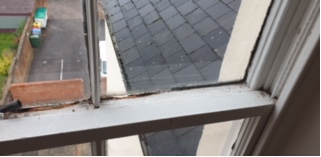 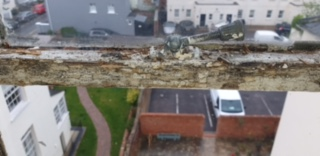 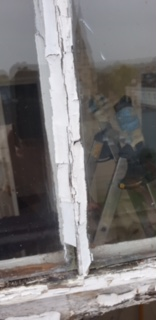 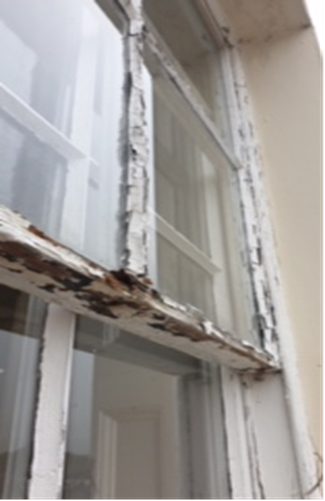 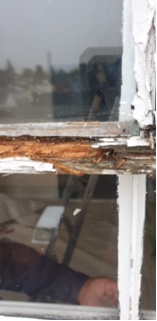 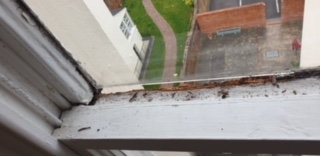 Living Room Windows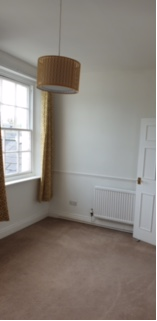 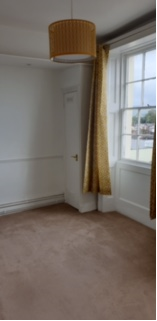 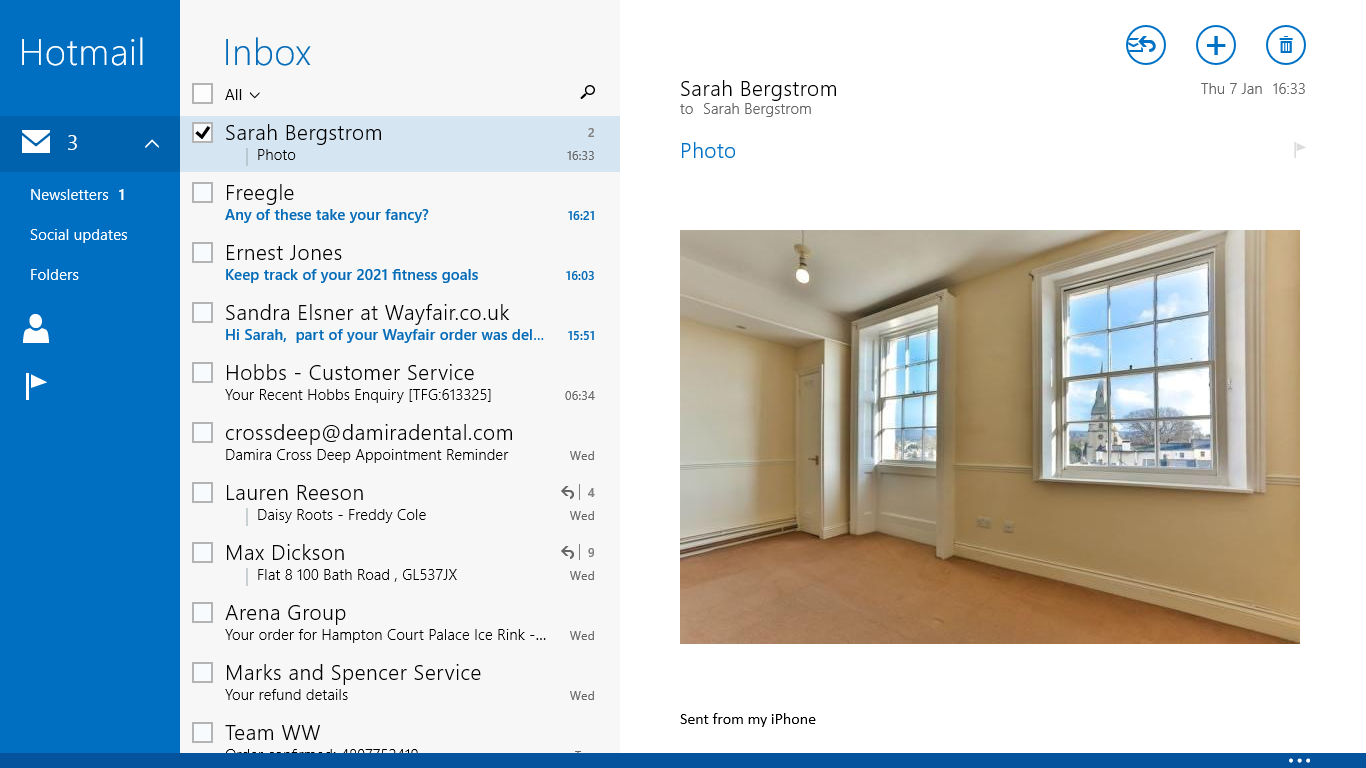 